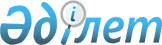 Қазақстан Республикасының заңнамасына сәйкес 2007 жылғы 1 қаңтардағы жағдай бойынша таратылған, оларға қатысты мемлекеттік кепілдіктер бойынша міндеттемелерді орындауға бөлінген кредиттер мен қаражат бойынша талаптар тоқтатылатын заңды тұлғалардың және олардың берешек көлемінің тізбесін айқындау туралыҚазақстан Республикасы Үкіметінің 2007 жылғы 26 шілдедегі N 636 Қаулысы

      "2007 жылға арналған республикалық бюджет туралы" Қазақстан Республикасының 2006 жылғы 8 желтоқсандағы Заңының  36-бабына  сәйкес Қазақстан Республикасының Үкіметі  ҚАУЛЫ ЕТЕДІ : 

      1. Қосымшаға сәйкес Қазақстан Республикасының заңнамасына сәйкес 2007 жылғы 1 қаңтардағы жағдай бойынша таратылған, оларға қатысты мемлекеттік кепілдіктер бойынша міндеттемелерді орындауға бөлінген кредиттер мен қаражат бойынша, оның ішінде: 

      1) "Қазақстан Республикасы Ұлттық банкінің орталықтандырылған (директивтік) кредиттерін алу тәртібі туралы" Қазақстан Республикасы Министрлер Кабинетінің 1994 жылғы 22 шілдедегі N 826  қаулысының  негізінде Қазақстан Республикасы Үкіметінің және Қазақстан Республикасы Қаржы министрлігінің кепілдігімен берілген орталықтандырылған (директивтік) кредиттер бойынша; 

      2) "Қазақстан Республикасы Ұлттық банкінің орталықтандырылған (директивтік) кредиттерін алу тәртібі туралы" Қазақстан Республикасы Министрлер Кабинетінің 1994 жылғы 22 шілдедегі N 826 қаулысының негізінде жергілікті атқарушы органдардың кепілдігімен берілген орталықтандырылған (директивтік) кредиттер бойынша; 

      3) "Кәсіпорындар мен ұйымдарға өз меншігіндегі айналым қаржыларын толықтыруға бөлінген кредиттерді бөлу жөніндегі жұмысты ұйымдастыру туралы" Қазақстан Республикасы Министрлер Кабинетінің 1993 жылғы 7 қаңтардағы N 19  қаулысының  негізінде меншікті айналым қаражатын толықтыруға берілген кредиттер бойынша; 

      4) "Өзара қарыздарды есепке алу туралы" Қазақстан Республикасы Президентінің 1994 жылғы 4 ақпандағы N 1542  қаулысының  негізінде өзара борыштарды республикаішілік есепке алуды жүргізу нәтижелері бойынша берілген кредиттер бойынша; 

      5) экономиканы қайта құру қоры қаражатының есебінен берілген кредиттер бойынша; 

      6) мемлекеттік кепілдіктер бойынша міндеттемелерді орындауға байланысты республикалық бюджеттен оқшауландырылған қаражат бойынша; 

      7) ауыл шаруашылығы секторы үшін Азия Даму Банкінің бағдарламалық қарызы шеңберінде берілген кредиттер бойынша; 

      8) Қазақстан Республикасының 1995-1997 жылдарға арналған инвестициялық бағдарламаларының шеңберінде берілген кредиттер бойынша талаптар тоқтатылатын заңды тұлғалардың және олардың жалпы сомасы 33143095,20 (отыз үш миллиард бір жүз қырық үш миллион тоқсан бес мың екі жүз) мың теңге берешек көлемінің тізбесі айқындалсын. 

      2. Осы қаулы қол қойылған күнінен бастап қолданысқа енгізіледі.        Қазақстан Республикасының 

      Премьер-Министрі                                              Қазақстан Республикасы 

                                                   Үкіметінің 

                                             2007 жылғы 26 шілдедегі 

                                                 N 636 қаулысына 

                                                     қосымша 

      Қазақстан Республикасының заңнамасына сәйкес 2007 жылғы 

    1 қаңтардағы жағдай бойынша таратылған, оларға қатысты 

   мемлекеттік кепілдіктер бойынша міндеттемелерді орындауға 

 бөлінген кредиттер мен қаражат бойынша талаптар тоқтатылатын 

   заңды тұлғалардың және олардың берешек көлемінің тізбесі 

           1. "Қазақстан Республикасы Ұлттық банкінің 

орталықтандырылған (директивтік) кредиттерін алу тәртібі 

туралы" Қазақстан Республикасы Министрлер Кабинетінің 1994 

жылғы 22 шілдедегі N 826  қаулысының  негізінде Қазақстан 

Республикасы Үкіметінің және Қазақстан Республикасы Қаржы 

министрлігінің кепілдігімен берілген орталықтандырылған 

(директивтік) кредиттер бойынша 

       2. "Қазақстан Республикасы Ұлттық банкінің 

орталықтандырылған (директивтік) кредиттерін алу тәртібі 

туралы" Қазақстан Республикасы Министрлер Кабинетінің 1994 

жылғы 22 шілдедегі N 826  қаулысының  негізінде жергілікті 

атқарушы органдардың кепілдігімен берілген орталықтандырылған 

(директивтік) кредиттер бойынша 

       3. "Кәсіпорындар мен ұйымдарға өз меншігіндегі айналым 

қаржыларын толықтыруға бөлінген кредиттерді бөлу жөніндегі 

жұмысты ұйымдастыру туралы" Қазақстан Республикасы Министрлер 

Кабинетінің 1993 жылғы 7 қаңтардағы N 19  қаулысының  негізінде 

меншікті айналым қаражатын толықтыруға берілген кредиттер 

бойынша 

       4. "Өзара қарыздарды есепке алу туралы" Қазақстан 

Республикасы Президентінің 1994 жылғы 4 ақпандағы N 1542 

қаулысының  негізінде өзара борыштарды республикаішілік есепке 

алуды жүргізу нәтижелері бойынша берілген кредиттер бойынша 

       5. Экономиканы қайта құру қоры қаражатының есебінен 

берілген кредиттер бойынша 

       6. Мемлекеттік кепілдіктер бойынша міндеттемелерді 

орындауға байланысты республикалық бюджеттен оқшауландырылған 

қаражат бойынша 

       7. Ауыл шарушылығы секторы үшін Азия Даму Банкінің 

бағдарламалық қарызы шеңберінде берілген кредиттер бойынша 

       8. Қазақстан Республикасының 1995-1997 жылдарға арналған 

инвестициялық бағдарламаларының шеңберінде берілген кредиттер 

бойынша 
					© 2012. Қазақстан Республикасы Әділет министрлігінің «Қазақстан Республикасының Заңнама және құқықтық ақпарат институты» ШЖҚ РМК
				Р/с 

N 
Қарыз алушы кәсіпорынның атауы 
01.01.2007 жылғы жағдай бойынша берешек қалдығы, мың теңге 
барлығы 
негізгі борыш 
сыйақы 
1 
2 
3 
4 
5 
Астана қаласы 6 600,00 2 000,00 4 600,00 1 "Целинауылмаш" АҮАҚ 6 600,00 2 000, 00 4 600,00 Алматы қаласы Алматы қаласы 1 031000,00 65 800,00 965 200,00 2 "Айк" ЖКФ 6 900,00 3 200,00 3 700,00 3 "Компания Мұнай Өнімдері" АҮАҚ 855 800,00 0,00 855 800,00 4 "АММК-ОЗАТ" ААҚ 89 500,00 29 600,00 59 900,00 5 "Шығыс стилі" ЖШС 78 800,00 33 000,00 45 800,00 Қостанай облысы 5 200,00 2 500,00 2 700,00 6 Жанкелді аудандық тұтыну кооперативі 5 200,00 2 500,00 2 700,00 Қарағанды облысы  280 800,00 130 000,00 150 800,00 7 "Қарағандырези- 

натехника" АҮАҚ 280 800,00 130 000,00 150 800,00 Шығыс Қазақстан облысы 362 500,00 50 000,00 312 500,00 8 "Лениногор ЖЭО" ААҚ 314 800,00 35 000,00  279 800,00 9 "Алтайэнерго" ААҚ 47 700,00 15 000,00 32 700,00 Батыс Қазақстан облысы 16 100,00 3 400,00 12 700,00 10 Үрді көп салалы коммуналдық шаруашылық кәсіпорны 11 500,00 2 000,00 9 500,00 11 Қаратөбе ауданының КШКК 4 600,00 1 400,00 3 200,00 Жиыны 1 702 200,00 253 700,00 1 448 500,00 Р/сN 
Қарыз алушы кәсіпорынның  атауы 
01.01.2007 жылғы жағдай бойынша берешек қалдығы, мың теңге 
барлығы 
негізгі борыш 
 сыйақы 
Павлодар облысы 3520,20 1048,90  2471,30 1 "Нан" ЖШС 3520,20 1048,90  2471,30 Жиыны 3520,20 1048,90  2471,30 Р/сN 
Қарыз алушы кәсіпорынның атауы 
01.01.2007 жылғы жағдай бойынша берешек қалдығы, мың теңге 
барлығы 
негізгі борыш 
сыйақы 
Ақмола облысы 529,26 131,56 398,00 1 "Каменка" ЖШС 529,26 131,56 398,00 Жамбыл облысы 28,35 28,35 0,00 2 "Тастөбе" БК 28,35 28,35 0,00 Алматы облысы 288,30 288,30 0,00 3 "Салынып жатқан электржабдықтау сорғылары зауытының дирекциясы" МК 288,30 288,30 0,00 Шығыс Қазақстан облысы 161,74 161,74 0,00 4 "Калинин атындағы" ӨК 94,75 94,75 0,00 5 "Новопокровский" БК, оның ішінде "Қаңлы" ЖШС, "Надежда" ЖШС, "Сарноғай" ЖШС, "Радуга" ЖШС 66,99 66,99 0,00 Қарағанды облысы 3 117,10 3 117,10 0,00 6 "Қарағандырезинатехника" АҮАҚ 3 117,10 3 117,10 0,00 Жиыны 4 125,05 3 727,05 398,00 Р/с N 
Қарыз алушы кәсіпорынның атауы 
01.01.2007 жылғы жағдай бойынша берешек қалдығы, мың теңге 
барлығы 
негізгі борыш 
сыйақы 
Астана қаласы 16 802,70 4 147,40 12 655,30 1 "Техинвест" КММ 16 802,70 4 147,40 12 655,30 Қарағанды облысы 440 474,80 102 812,80 337 662,00 2 "Қаржас" ЖШС 22 280,00 5 465,00 16 815,00 3 Бас "Қарағандыкөмір- 

құрылысы" 

АҚ-ның "ТБИ 

зауыты" ЕАҮАҚ 10 864,00 2 763,00 8 101,00 "Бройлер" АҮАҚ 4 126,80 1 505,80 2 621,00 5 "Қарағандытұр- 

ғынүйқұрылыс" 

АҮАҚ 29 247,00 6 038,00 23 209,00 6 "Қарағандырези- 

нотехника" АҮАҚ 155 522,00 35 610,00 119 912,00 7 "Қазметаллург- 

құрылыс" АҮАҚ 91 591,00 21 562,00 70 029,00 8 "Қарағандышахта- 

көмір" ЖҮАҚ 126 844,00 29 869,00 96 975,00 Батыс Қазақстан облысы 280 082,70 60 418,40 219 664,30 9 Ақжайық дайындау кеңсесі 168,40 46,60 121,80 10 "Қарашығанақгаз- 

өнеркәсіп" ААҚ 279 914,30 60 371,80 219 542,50 Павлодар облысы 26 288,60 6 427,00 19 861,60 11 "Алиса" ЖШС 26 288,60 6 427,00 19 861,60 Шығыс Қазақстан облысы 115 845,90 25 820,10 90 025,80 12 "Жанқыз" ЖШС 35 553,00 7 969,90 27 583,10 13 Шаруашылық есеп-сауда кәсіпорны 2 629,50 592,20 2 037,30 14 "Зырян қорғасын комбинаты" ААҚ 77 663,40 17 258,00 60 405,40 Маңғыстау облысы 4 979,20 1 191,50 3 787,70 1 "Айтас" АҚ 4 979,20 1 191,50 3 787,70 Жиыны 884 473,90 200 817,20 683 656,70 Р/с N  
Қарыз алушы кәсіпорынның атауы 
01.01.2007 жылғы жағдай бойынша берешек қалдығы, мың теңге 
барлығы 
негізгі борыш 
сыйақы 
айыппұл- 

дар 
1 
2 
3 
4 
5 
6 
Алматы қаласы 1 893,17 947,82 945,35  0,00 1 "Құрылыс материалдары холдингі" ААҚ 1 893,17 947,82 945,35  0,00 Алматы облысы 4 253,00 2 464,00 1 789,00  0,00 2  Алматы облыстық "Алматысушар"  коммуналдық      мемлекеттік       кәсіпорнының; "Ұйғыр аудандық суару жүйелері кәсіпорны" ЕМК 4 253,00 2 464,00 1 789,00  0,00 Шығыс Қазақстан облысы 126 507,27 84 044,00 11 499,74 30 963,53 3 "Лениногор полиметалл комбинаты" ААҚ 2 315,59 1 440,00 875,59  0,00 4  "Зырян қорғасын комбинаты" ААҚ 124 191,68 82 604,00 10 624,15 30 963,53 Батыс Қазақстан облысы 964,92 640,00 324,92  0,00 5  "Орал құрылыс материалдары өндірістік  бірлестігі" ААҚ 964,92 640,00 324,92  0,00 Ақмола облысы 12 949,45 8 148,13 3 075,99 1 725,33 6 "Агроинвест-НТ" ЖШС 3 637,24 1 306,55 605,36 1 725,33 7 "Жаңалық" АҚ 9 312,21 6 841,58 2 470,63  0,00 Оңтүстік Қазақстан облысы 2 025,00 662,57 906,38 456,05  8 "Шымкент" МӨБ  1 055,10 218,95 380,10 456,05  9 "Шағала" ААҚ  969,90 443,62 526,28  0,00 Маңғыстау облысы 6 442,98 4 951,34 1 491,64  0,00 10 "Маңғышлақ атом энергетика комбинаты" РМК 6 442,98 4 951,34 1 491,64  0,00 Қызылорда облысы 7 540,89 4 137,66 3 403,23  0,00 11 "Арай" ЖШС 7 540,89 4 137,66 3 403,23  0,00 Қарағанды облысы 12 169,25 11 762,12 407,13  0,00 12 "Қарағандышахтакө- мір" ЖҮАҚ 4 452,36 4 316,40 135,96  0,00 13 "Атасуруда" ААҚ 6 946,20 6 946,20  0,00  0,00 "Қарағандырезинатех-ника" АҮАҚ  770,69  499,52  271,17  0,00 Жиыны 174 745,93 117 757,64 23 843,38 33 144,91 Р/с 

N 
Қарыз алушы кәсіпорынның атауы 
01.01.2007 жылғы жағдай бойынша берешек қалдығы, мың теңге 
барлығы 
негізгі борыш 
сыйақы 
айыппұл-дар 
1 
2 
3 
4 
5 
6 
Алматы қаласы Алматы қаласы 2322247, 

00 1989332,12 168159,86 164755,02 1 "Өнім" ААҚ 1347915, 

87 1347915,87 0,00 0,00 2 "Агроазық-Мефам" БК 974331,13 641 416,25 168159,86 164755,02 Алматы облысы 1351693, 

50 1351693,50 0,00 0,00 3 "Еңбек-Алмас" РМК 1351693, 

50 1351693,50 0,00 0,00 Павлодар облысы 3490619, 

80 3455237,42 35 382,38 0,00 4 "Екібастұзкөмір" МАҚ  3215559, 

77 3215559,77 0,00 0,00 5 "Мәди" фирмасы ЖШС 275060,03 239 677,65 35 382,38 0,00 Жамбыл облысы 1814959, 

04 1773548,04 40 619,48 791,52 6 "Тораңғылы" ӨК 2 631,38 2 202,14 401,22 28,02 7 "Қарақыстақ" ӨК 2 631,38 2 202,14 401,22 28,02 8 "Тастөбе" ӨК 34 532,25 28 899,23 5 265,28 367,74 9 "Төле би" ӨК 34 532,25 28 899,23 5 265,28 367,74 10 "Еңбек-Гранит" РМК ҚК 1512960, 

82 1512960,82 0,00 0,00 11 "Тараз" ААҚ 227670,96 198 384,48 29 286,48 0,00 Батыс Қазақстан облысы 2620687, 

48 2597503,61 23 183,87 0,00 12 "Батыс" ААҚ 2440457, 

79 2440457,79 0,00 0,00 13 "Алма" ААҚ 180229,69 157 045,82 23 183,87 0,00 Оңтүстік Қазақстан облысы 411171,33 250 037,76 81 755,15 79 378,42 14 "Жабағылы құс фабрикасы" АҚ 411171,33 250 037,76 81 755,15 79 378,42 Астана қаласы 15578807, 

72 14721977,38 836804,69 20 025,65 15 "Kazakhstan Airlines" АҚ 15578807, 

72 14721977,38 836804,69 20 025,65 Ақмола облысы 61301,16 61 301,16 0,00 0,00 16 "Тоник" ААҚ 61301,16 61301,16 0,00 0,00 Ақтөбе облысы 6 336,40 5 521,32 815,08 0,00 17 "Сласти Ақтөбе" ААҚ 6 336,40 5 521,32 815,08 0,00 Шығыс Қазақстан облысы 356941,31 356 941,31 0,00 0,00 18 "ОблБаза Кеңдала" АҚ 66 018,84 66 018,84 0,00 0,00 19 "Өскемен ауданаралық агроөнеркәсіпті материалдық-техника- 

лық жабдықтау 

жөніндегі 

өндірістік 

бірлестігі" ААҚ 290922,47 290 922,47 0,00 0,00 Жиыны 28014764, 

74 26563093,62 1186720, 

51 264950,61 Р/с N 
Қарыз алушы  кәсіпорынның атауы 
01.01.2007 жылғы жағдай бойынша берешек қалдығы, мың теңге 
барлығы  
негізгі борыш 
сыйақы 
айыппұл-дар 
 Алматы облысы  Алматы облысы 227520,89 82 964,02 52 409,64 92 147,23 1  "Дидар" ЖШС 136467,50 30 480,00 13 840,27 92 147,23 2 "Талғар нанөнеркәсіпкомби- 

наты" ЖШС 91 053,39 52 484,02 38 569,37 0,00  Алматы қаласы  Алматы қаласы 207180,19 69 526,93 20 151,87 117501,39 3 "Сойл" ЖШС 127256,20 25 400,00 15 747,86 86 108,34 4 "Жәрдем" ЖШС 42 005,46 7 296,93 3 315,48 31 393,05 5 "Арафат" компаниясы ЖШС 37 918,53 36 830,00 1 088,53 0,00 Қарағанды облысы Қарағанды облысы 64 109,71 33 388,85 24 312,68 6 408,18 6 "АЗИЯ-ПЛЮС" ЖШС 53 775,78 28 718,47 24 022,36 1 034,95 7 "Арыстан" ЖШС 10 333,93 4 670,38 290,32 5 373,23 Солтүстік Қазақстан облысы Солтүстік Қазақстан облысы 21 020,03 11 402,70 3 150,34 6 466,99 8 "Победа" ААҚ 21 020,03 11 402,70 3 150,34 6 466,99 Шығыс Қазақстан облысы Шығыс Қазақстан облысы 40 146,38 14 056,84 4 584,02 21 505,52 9 "Маралды" КШ 40 146,38 14 056,84 4 584,02 21 505,52 Жиыны 559 977,20 211339,34 104 608,55 244 029,31 Р/с N 
Қарыз алушы кәсіпорынның атауы 
01.01.2007 ж. жағдай бойынша берешек қалдығы, мың теңге 
барлығы 
негізгі борыш 
сыйақы 
айыппұл-дар 
1 
2 
3 
4 
5 
6 
 Алматы облысы  Алматы облысы 549143,48 344 305,32 160549,94 44 288,22 1 "Салынып жатқан электржабдықтау сорғылары зауытының дирекциясы" МК 549143,48 344305,32 160549,94 44 288,22 Шығыс Қазақстан облысы Шығыс Қазақстан облысы 1250144, 

70 549 993,80 125985,27 574165,63 2 "Зырян қорғасын комбинаты" ААҚ 1250144, 

70 549 993,80 125985,27 574165,63  Жиыны  Жиыны 1799288, 

18 894 299,12 286535,21 618453,85 Барлығы Барлығы 33143095, 

20 28245782,87 3736733, 

65 1160578, 

68 